Klasa 5  - 06.04.Temat: Mnożenie ułamków dziesiętnych przez 10,100,1000…Proszę przepisać poniższa notatkę wraz z przykładami, znajduje się ona równie w podręczniku na str. 155Notatkę piszemy na kolorowo.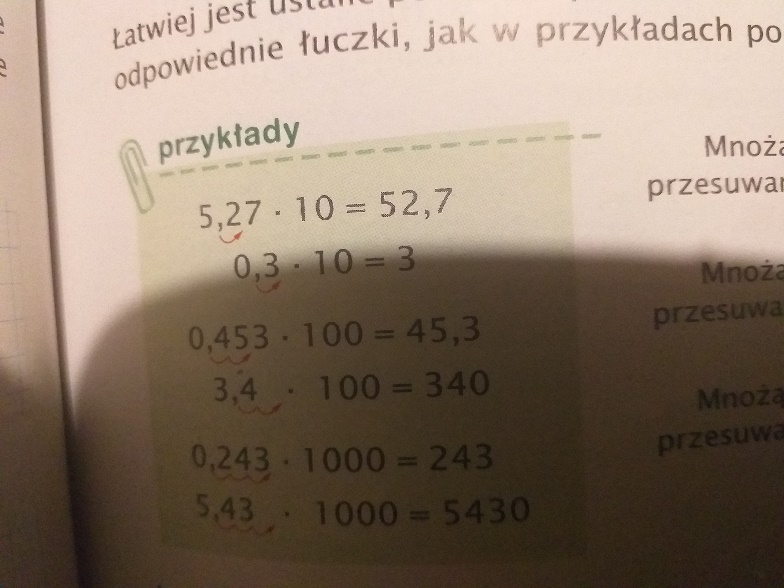 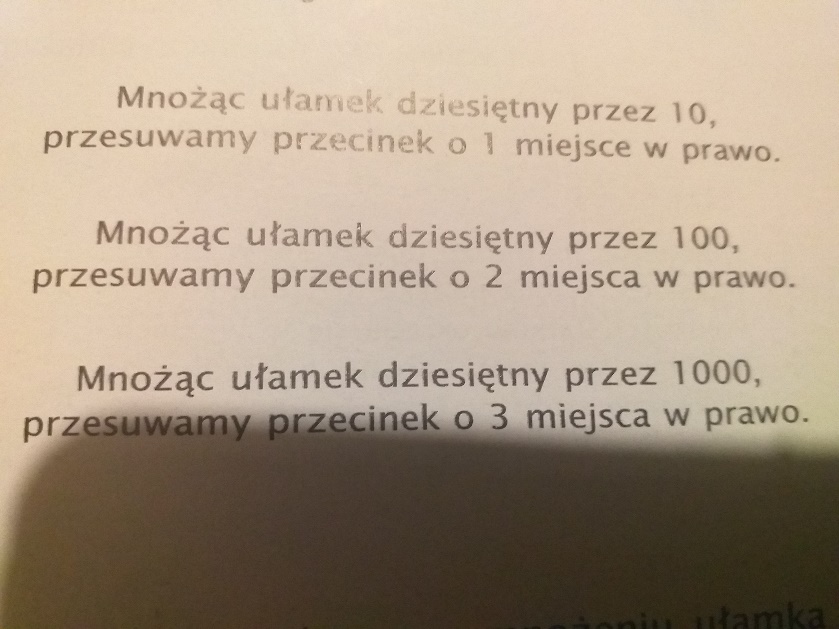 Jeśli macie taką możliwość bardzo proszę obejrzeć poniższy filmik:https://www.youtube.com/watch?v=S_IR6o0Hb9MProszę przeanalizować i przepisać poniższe przykłady do zeszytu: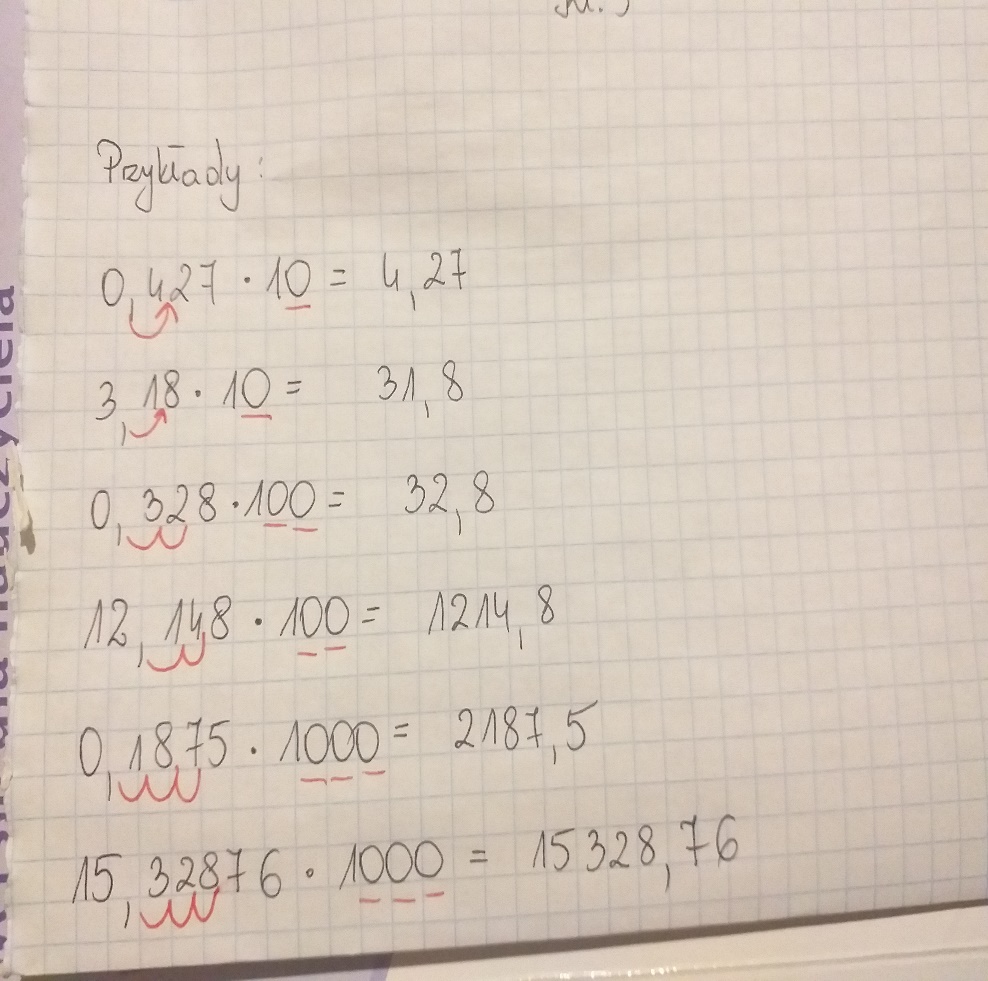 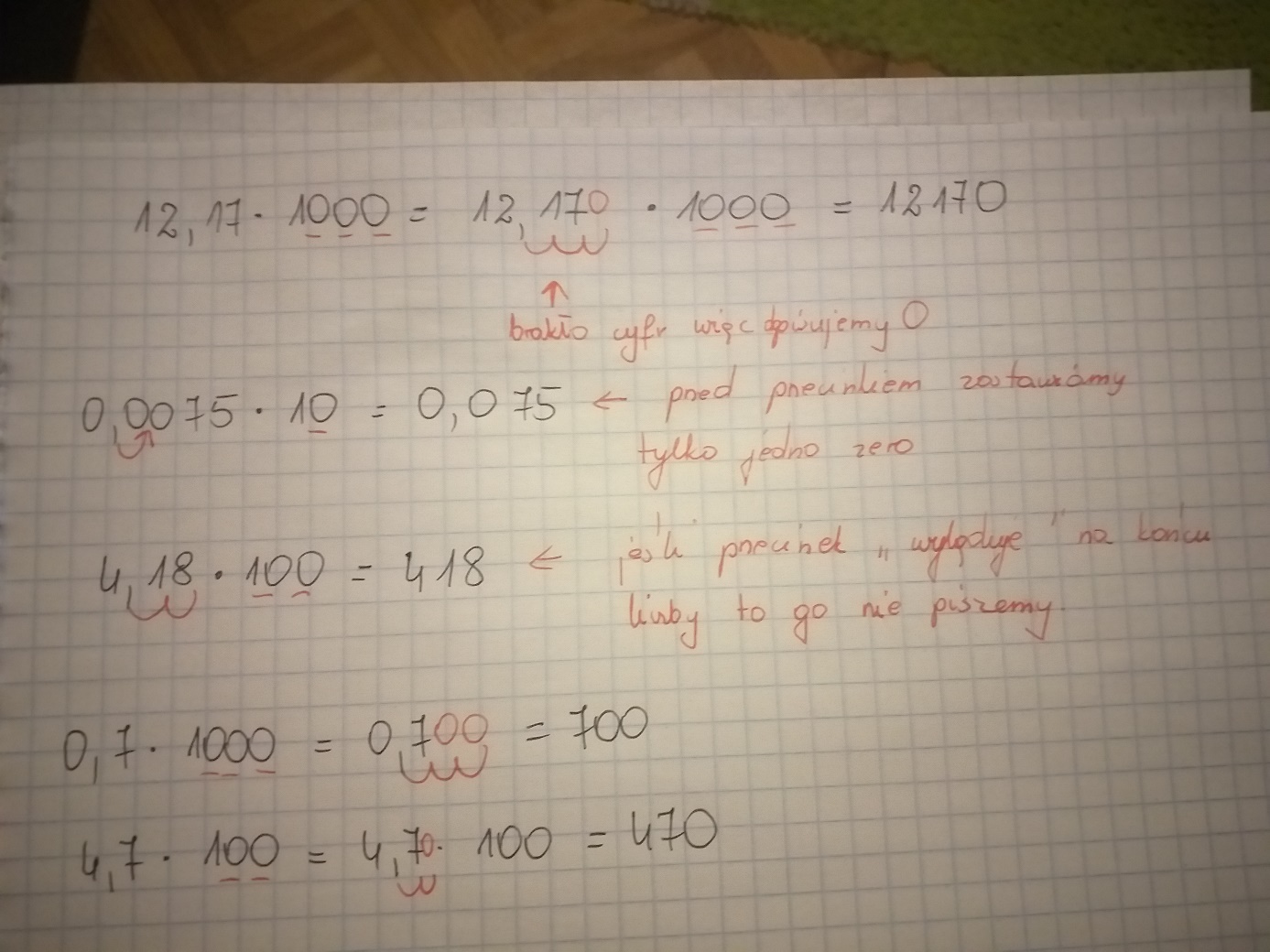 Praca samodzielna:Zadanie 1 str. 155 a,b,c  – podręcznikĆwiczenie 3 str.65   – zeszyt ćwiczeń